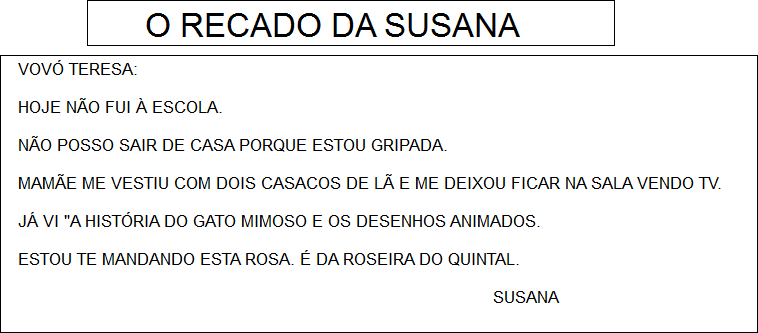 COMPLETA:A _____________________________ MANDOU UM ______________________ PARA A SUA AVÓ.MANDOU TAMBÉM UMA _______________________________________.A __________________________ ERA DA ____________________________ DO ___________________________________.A SUSANA NÃO SAIU DE _____________________________ PORQUE ESTAVA ___________________________________.LÊ E COPIA AS PALAVRAS COM S=Z: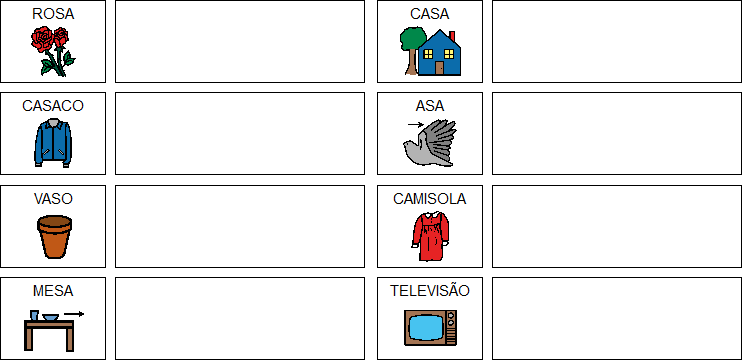 